嘉義縣 安和 國民 小 學111學年度雙語國家政策－口說英語展能樂學計畫國民中小學英語日活動成果報告表(表格不夠，請自行增列）活動名稱猜猜英語猜猜英語辦理日期111.12.02（五）辦理地點本校活動中心本校活動中心參加人數師生共計33人成果摘要-活動內容介紹及特色說明(列點說明)一、全校學生分成兩隊競賽，學生依序上台。二、各隊派一學生以閩南語描述謎題單字，學生以英語回答。三、答對後分數統計，得分多者為獲勝隊伍。一、全校學生分成兩隊競賽，學生依序上台。二、各隊派一學生以閩南語描述謎題單字，學生以英語回答。三、答對後分數統計，得分多者為獲勝隊伍。一、全校學生分成兩隊競賽，學生依序上台。二、各隊派一學生以閩南語描述謎題單字，學生以英語回答。三、答對後分數統計，得分多者為獲勝隊伍。一、全校學生分成兩隊競賽，學生依序上台。二、各隊派一學生以閩南語描述謎題單字，學生以英語回答。三、答對後分數統計，得分多者為獲勝隊伍。檢討或建議事項學生參與興致高，但部分學生無法正確說出單字。學生參與興致高，但部分學生無法正確說出單字。學生參與興致高，但部分學生無法正確說出單字。學生參與興致高，但部分學生無法正確說出單字。照片說明（4-10張）照片說明（4-10張）照片說明（4-10張）照片說明（4-10張）照片說明（4-10張）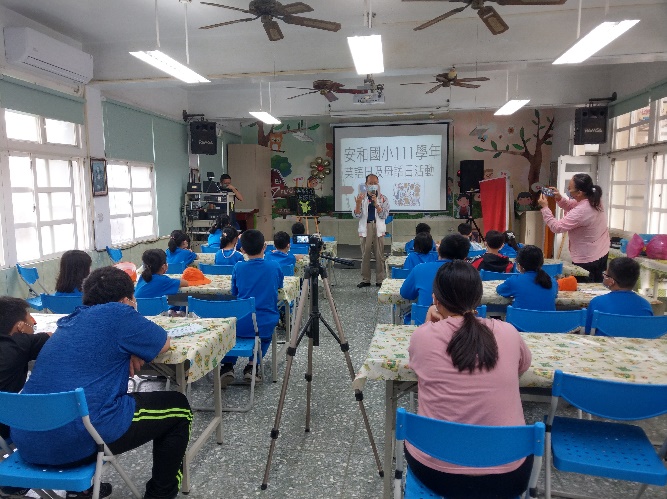 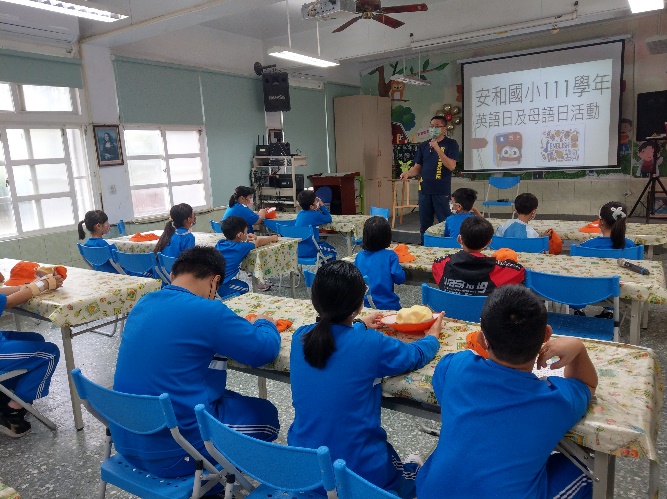 校長勉勵學生校長勉勵學生英語老師說明活動流程英語老師說明活動流程英語老師說明活動流程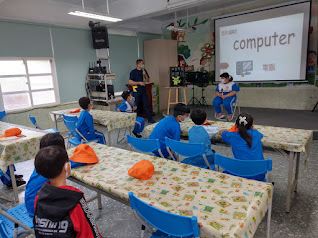 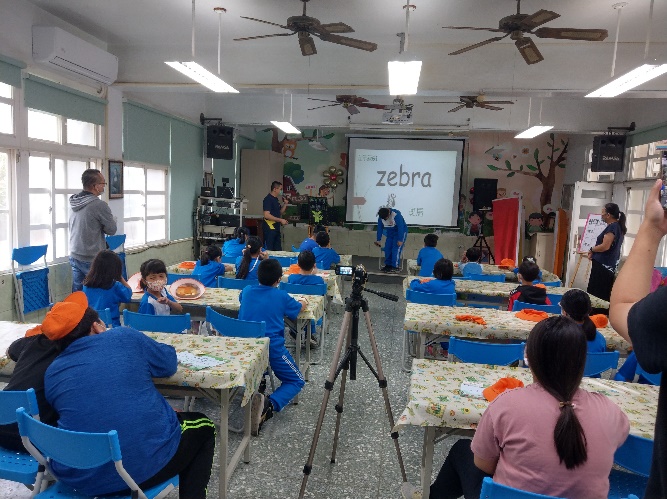 學生進行猜謎活動學生進行猜謎活動學生進行猜謎活動學生進行猜謎活動學生進行猜謎活動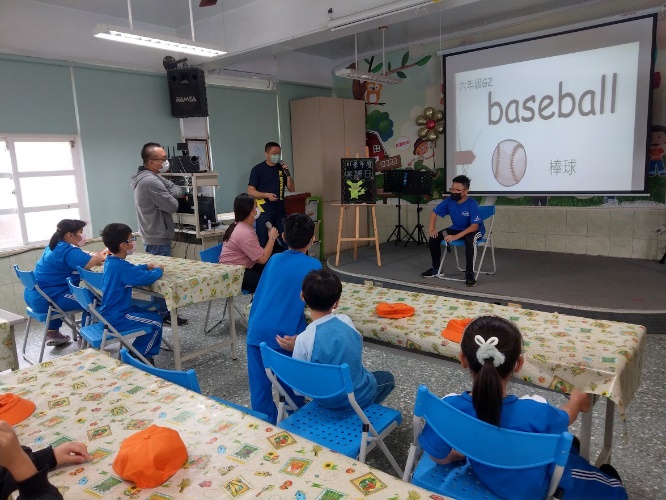 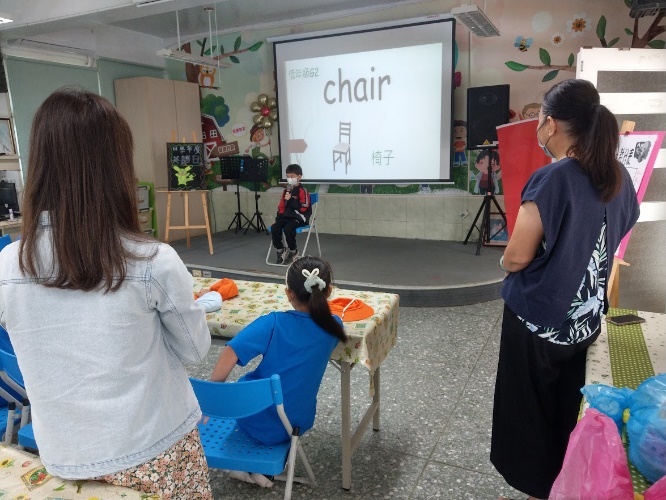 學生進行猜謎活動學生進行猜謎活動學生進行猜謎活動學生進行猜謎活動學生進行猜謎活動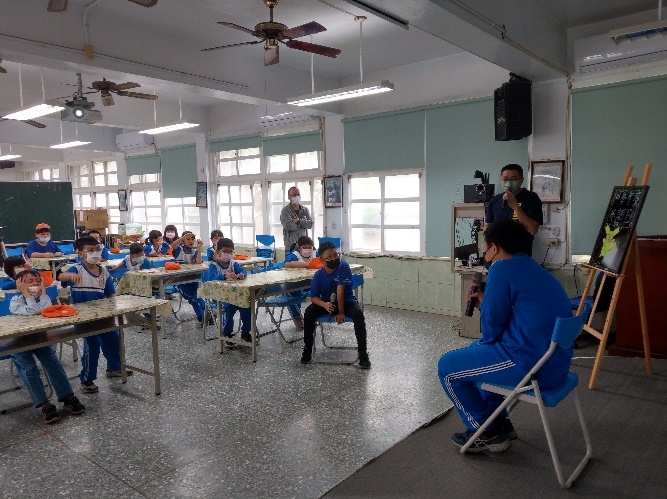 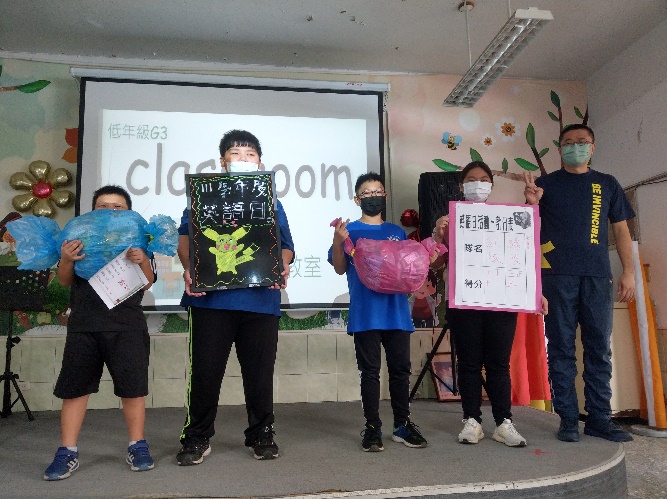 學生進行猜謎活動學生進行猜謎活動優異隊伍獎勵並合照優異隊伍獎勵並合照優異隊伍獎勵並合照